2020年度新入校教职工岗前培训日  程注：8：00-8:30签到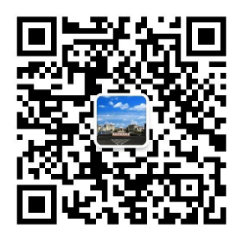 扫描二维码关注人事处微信公众号培训时间 培训时间 培训内容时间：9月3日（周四）地点：崂山校区图书馆第二会议室8:30-09:30开班典礼时间：9月3日（周四）地点：崂山校区图书馆第二会议室9:30-10:30专题讲座1（主讲人：吴立新院士）时间：9月3日（周四）地点：崂山校区图书馆第二会议室10:40-11:30专题讲座2（主讲人：李巍然校长）时间：9月3日（周四）地点：崂山校区图书馆第二会议室11:30-12:30参观学习（分校史馆、中国海权教育馆、王蒙文学馆和林少华书房三组）时间：9月3日（周四）地点：崂山校区图书馆第二会议室12:30-14:00工作餐、午休时间：9月3日（周四）地点：崂山校区图书馆第二会议室14:00-14:50专题讲座3（主讲人：王萍教授）时间：9月3日（周四）地点：崂山校区图书馆第二会议室15:00-17:00各相关职能部门介绍工作与交流